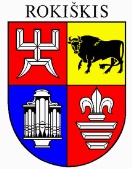 ROKIŠKIO RAJONO SAVIVALDYBĖS ADMINISTRACIJOS DIREKTORIUSĮSAKYMASDĖL VIENKARTINĖS LICENCIJOS VERSTIS MAŽMENINE PREKYBA ALUMI, ALAUS MIŠINIAIS SU NEALKOHOLINIAIS GĖRIMAIS IR NATŪRALIOS FERMENTACIJOS SIDRU, KURIŲ TŪRINĖ ETILO ALKOHOLIO KONCENTRACIJA NEVIRŠIJA 7,5 PROCENTO, MASINIUOSE RENGINIUOSE IR MUGĖSE2024 m. balandžio 18 d. Nr. AV-250RokiškisVadovaudamasis Lietuvos Respublikos alkoholio kontrolės įstatymo 16 straipsnio 3 dalimi, Rokiškio rajono savivaldybės mero 2023 m. rugpjūčio 11 d. potvarkiu Nr. MV-285 „Dėl įgaliojimų Rokiškio rajono savivaldybės administracijos direktoriui suteikimo“, atsižvelgdamas į UAB „Arsem“ 2024 m. balandžio 17 d. paraišką ir renginio organizatoriaus viešosios įstaigos „Moto – Roki“ sutikimą:1. Išduodu UAB „Arsem“ (įmonės kodas 302610101, buveinės adresas: J. Tumo-Vaižganto g. 35, Plungė) vienkartinę licenciją verstis mažmenine prekyba alumi, alaus mišiniais su nealkoholiniais gėrimais ir natūralios fermentacijos sidru, kurių tūrinė etilo alkoholio koncentracija neviršija 7,5 procento, komercinio masinio renginio „Lietuvos taurė“ I etapas, kuris vyks 2024 m. balandžio 21 d., metu.2. Nurodau licencijoje įrašyti šiuos duomenis:2.1. licencijos numeris – 2024-3;2.2. licencijos gavėjas – UAB „Arsem“ (įmonės kodas 302610101, buveinės adresas: J. Tumo-Vaižganto g. 35, Plungė);2.3. licencija galioja – 2024 m. balandžio 21 d.;2.4. renginio pavadinimas – „Lietuvos taurė“ I etapas;2.5. prekybos alkoholiniais gėrimais laikas – 2024 m. balandžio 21 d. 10:00 – 18:00 val.;2.6. alkoholinių gėrimų pardavimo būdas – vartoti vietoje;2.7. licencijos turėtojo veiklos rūšis – viešasis maitinimas;2.8. pagrindinės licencijos numeris – 1-319;2.9. prekybos alkoholiniais gėrimais vieta: laikinas kioskas Moto-Roki Rokiškio trasoje, esančioje adresu: Uljanavos k., Rokiškio kaimiškoji sen., Rokiškio r. sav.;2.10. sandėlio, kuriame laikomi ir iš kurio paskirstomi alkoholiniai gėrimai adresas – Stoties g. 7, Plungė;2.11. leidžiamų parduoti alkoholinių gėrimų grupės – alus, fermentuoti gėrimai;2.12. leidžiamų parduoti alkoholinių gėrimų maksimali tūrinė etilo alkoholio koncentracija – 7,5 proc.Įsakymas per vieną mėnesį gali būti skundžiamas Lietuvos administracinių ginčų komisijos Panevėžio apygardos skyriui (Respublikos g. 62, Panevėžys) Lietuvos Respublikos ikiteisminio administracinių ginčų nagrinėjimo tvarkos įstatymo nustatyta tvarka.Administracijos direktorius				Valerijus Rancevas